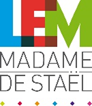 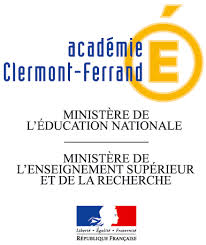 Le Proviseur Secrétariat du ProviseurTéléphone 04 70 09 79 00Courriel ce.0030025l@ac-clermont.frAdresseLycée Mme de Staël BP 114703103 MONTLUCONLe 14/06/2022Madame le ProviseurObjet : Rentrée scolaire de septembre 2022Madame, Monsieur,Je vous remercie de prendre connaissance des modalités d’organisation de la rentrée 2022 déployée sur les jeudi 1er et vendredi 2 septembre 2022.JEUDI 1er SEPTEMBRE A 8H00 :-  accueil des élèves internes de 1°G devant l’accueil du bâtiment d’internat pour la prise en charge par les conseillers principaux d’éducation et l’installation dans les dortoirs.A 9H00: - accueil de tous les élèves de 1°G dans la cour puis prise en charge par le professeur principal.- accueil des élèves internes de T°G devant l’accueil du bâtiment d’internat pour la prise en charge par les conseillers principaux d’éducation et l’installation dans les dortoirs. A 10H00 : - accueil de tous les élèves de T°G dans la cour puis prise en charge par le professeur principal A 11H00 : -accueil des étudiants internes des classes préparatoires devant l’accueil du bâtiment d’internat pour la prise en charge par les conseillers principaux d’éducation et l’installation dans les chambres.A 14H00 : - rassemblement de tous les étudiants des classes préparatoires sous le préau et prise en charge par les enseignants jusqu’à 17H.De 14H à 16H pour toutes les classes de 1°G et de TG : - Présentation du déroulement de l’année en cycle Terminal sous la responsabilité et l’encadrement des professeurs principaux et des équipes pédagogiques, éducatives et administratives. A 18H : - accueil des élèves internes de 2°G et de leurs parents, s’ils sont présents, devant l’accueil du bâtiment d’internat pour la prise en charge par les conseillers principaux d’éducation et l’installation dans les dortoirs et les études.VENDREDI 2 SEPTEMBRE A 8H00-  rassemblement de tous les élèves de 2°G, sous le préau, consultation de l’affichage des listes de classes, et prise en charge par les professeurs principaux jusqu’à 10H.De 10H à 12H et de 14H00 à 16H00 : Programme spécifique consacré à l’accueil et à l’intégration des élèves de 2nde au lycée sous la responsabilité des équipes pédagogiques, éducatives et administratives. Attention ! : Les élèves des classes de 1°G et de TG sont libérés de toute activité dans l’établissement jusqu’au lundi 5 septembre 2022.La soirée à l’internat du jeudi soir et la journée du vendredi sont entièrement et exclusivement consacrées à l’accueil spécifique des élèves des classes de 2°G.A NOTER : A partir du lundi 5 septembre 2022, à 8h00 : début de l’emploi du temps en vigueur, pour TOUTES LES CLASSES de 2nde, 1ère et Terminale Je vous précise par ailleurs, que l’affectation définitive des élèves dans les classes sera communiquée le jour de la rentrée.Je vous remercie de bien vouloir vous reporter aux modalités indiquées et vous prie d’accepter, Madame, Monsieur, l’expression de mes salutations distinguées.Vous souhaitant une excellente rentrée !La proviseure,B. DUFOUR.